RZĄDOWY PROGRAM ODBUDOWY ZABYTKÓW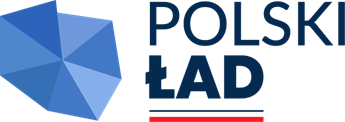 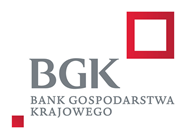  Załącznik nr 5 do zapytania ofertowego nr 1/2023 z dnia 27.11.2023 r. ZOBOWIĄZANIEdo oddania wykonawcy do dyspozycji niezbędnych zasobóworaz doświadczenie podmiotu udostępniającego zasoby o niepodleganiu wykluczeniuoraz spełnianiu warunków udziału w postępowaniuDziałając w imieniu i na rzecz : …………………………........................................................................................................................................ (pełna nazwa podmiotu udostępniającego zasoby)…………………………........................................................................................................................................ (adres siedziby podmiotu udostępniającego zasoby)NIP ...................................................... REGON……………………………………….. zobowiązuję się do udostępnienia do dyspozycji wykonawcy składającego ofertę ………………………………………………………………………………………………………………….…….………………………………… (nazwa wykonawcy)……………………………………………………………………………………………………………………………..…………………………… (adres siedziby wykonawcy)NIP ...................................................... REGON……………………………………………..zasobów wskazanych w niniejszym oświadczeniu na potrzeby realizacji zamówienia  na wykonanie PRAC PROJEKTOWYCH I ROBÓT BUDOWLANYCH, związanych z realizacją zadania - inwestycji pn. „Remont i renowacja oraz prace konserwatorskie i restauratorskie kościoła pw. św. Piotra Apostoła w Międzyzdrojach” , polegających na   wykonaniu prac konserwatorskich, restauratorskich i robót budowlanych przy zabytku wpisanym do rejestru zabytków pod numerem   A-325, prowadzonego przez Zachodniopomorskiego Wojewódzkiego Konserwatora Zabytków w Szczecinie - inwestycji dofinasowanej z Rządowego Programu Odbudowy Zabytków na podstawie uzyskanej przez Gminę Międzyzdroje, z siedzibą w Międzyzdrojach (72-500), Plac Ratuszowy 1 - Wstępnej Promesy nr RPOZ/2022/10850/PolskiLad oraz warunków określonych w uchwale nr 232/2022 Rady Ministrów z dnia 23 listopada 2022 r. oraz regulaminie w sprawie ustanowienia Rządowego Programu Odbudowy Zabytków.  Ponadto oświadczam, że: a) udostępniam wykonawcy zasoby, w następującym zakresie1: …………………………………………………………………………………………………………………………………………………………… b) sposób wykorzystania udostępnionych przeze mnie zasobów będzie następujący: …………………………………………………………………………………………………………………………………………………………… c) okres wykorzystania udostępnionych przeze mnie zasobów będzie wynosił: …………………………………………………………………………………………………………………………………………………………… d) charakter stosunku, jaki będzie łączył wykonawcę z innym podmiotem: …………………………………………………………………………………………………………………………………………………………… e) zrealizuję następujący zakres robót budowlanych: …………………………………………………………………………………………………………………………………………………………… f) w stosunku do podmiotu, który reprezentuję nie zachodzą podstawy wykluczenia z postępowania opisane w rozdziale „Zakres wykluczenia” w zaproszeniu do składaniu ofert (zapytanie ofertowe nr 1/2023 z dnia 27.11.2023 r.) g) podmiot, który reprezentuję spełnia warunki udziału w postępowaniu zgodne z treścią zapytania ofertowego nr 1/2023 z dnia 27.11.2023 r. w zakresie w jakim wykonawca powołuje się na jego zasoby. ……………………………………………………… Data i Podpis (ew. również pieczęć) podmiotu udostępniającego zasobyw przypadku udostępnienia zasobu w postaci doświadczenia należy wpisać nazwę i przedmiot zrealizowanych zamówień podczas których podmiot udostepniający zasoby zdobył doświadczenie, będące przedmiotem niniejszego zobowiązania. Wykaz wykonanych prac powinien zawierać informacje wskazane w załączniku nr 4 do przedmiotowego zapytania ofertowego.;w przypadku udostępniania zasobu w postaci doświadczenia należy wpisać w jaki sposób doświadczenie podmiotu będzie wykorzystane podczas realizacji zamówienia np. czy będzie wykonywał zamówienie jako podwykonawca. okres musi odpowiadać terminowi realizacji zamówienia wskazanym w zapytaniu ofertowym nr 1/2023 z dnia 2.11.2023 r. rekomenduje się wpisać informację, że udostępnia się zasoby na cały okres realizacji przedmiotowego zamówienia zgodnie z treścią zapytania ofertowego nr 1/2023 z dnia 27.11.2023 r. należy wpisać rodzaj/charakter umowy jaki będzie łączył wykonawcę z podmiotem udostępniającym zasób. w odniesieniu do warunków dotyczących doświadczenia, wykonawcy mogą polegać na zdolnościach innych podmiotów, jeśli podmioty te zrealizują roboty budowlane, których wskazane zdolności dotyczą. 